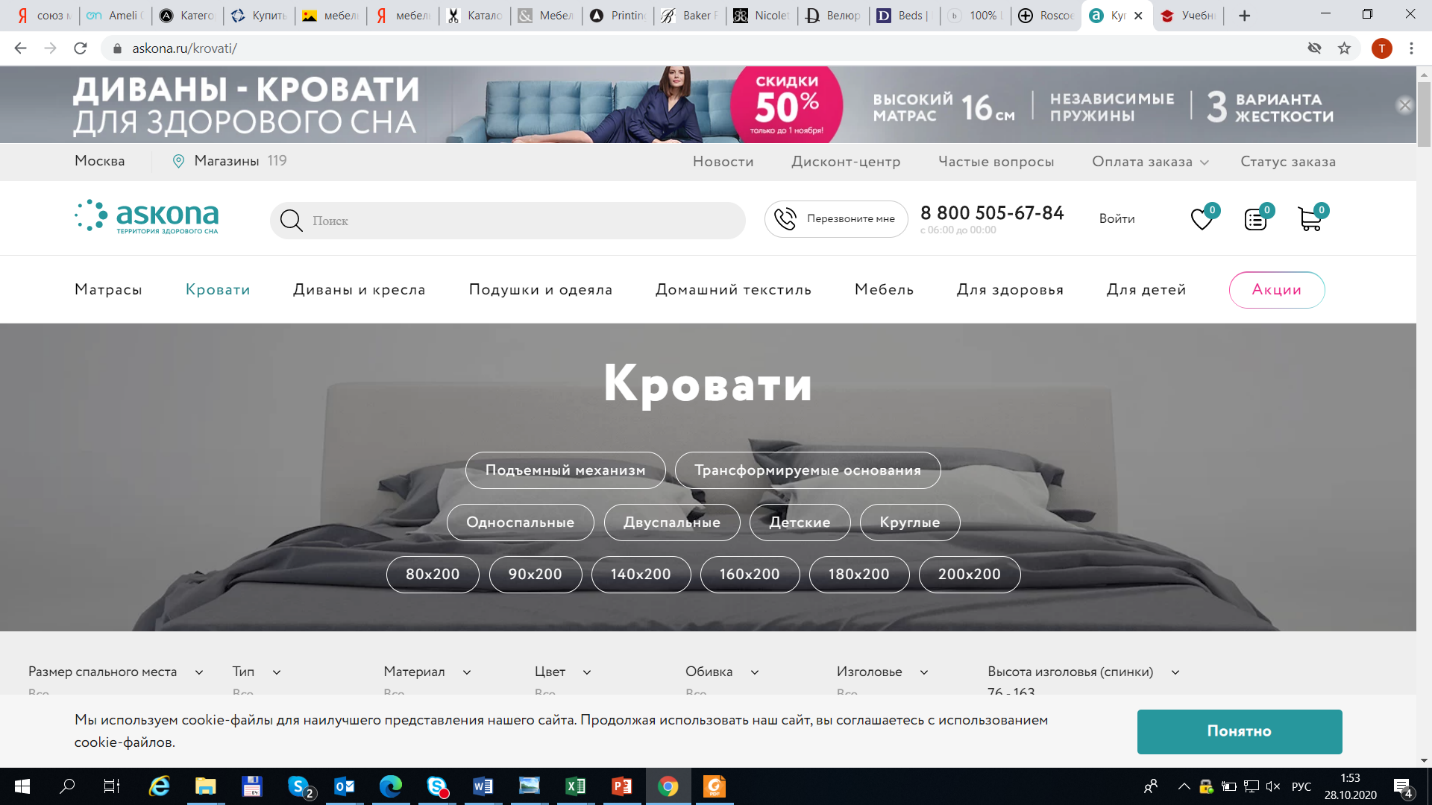 Уважаемый клиент,Благодарим Вас за выбор мебели в компании Аскона. Данные рекомендации помогут вам надолго сохранить идеальный внешний вид мебели в текстильной обивке.       Вами выбран материал из коллекции  IRIS.Ткань IRIS  относится к категории мебельных рогожек.Крупная структура станет идеальным вариантом для создания особенного интерьера. Очевидная простота и нарочитая брутальность коллекции IRIS контрастируют с удивительной тактильной мягкостью. Такой эффект достигается за счет «браширования» (расчесывания) в финале создания коллекции.Лаконичная однотонная коллекция может использоваться в качестве самодостаточного материала для обивки мебели или выступать в качестве идеального компаньона для других тканей. С изнанки ткань обработана клеевым спреем, что придает ей прочность.IRIS – текстильная находка для любителей максимального комфорта, которые предпочитают стильную и при этом по-настоящему мягкую мебель.Рекомендации по уходу:Рекомендуется беречь от воздействия прямых солнечных лучей и ламп накаливания.Для самостоятельной очистки допускается использование специальных моющих средств, предназначенных для ухода за мебельными тканями.При удалении загрязнений рекомендуется использовать неконцентрированный мыльный раствор.Рекомендуется удалять пыль при помощи влажной губки или салфетки.Разрешена сухая химчистка от специализированных компаний.Съемные чехлы мебели можно стирать вручную, в теплой воде с мыльным раствором.Гладить при низких температурах. Не стирать и не отжимать в стиральной машине и не использовать отбеливатель.Технические характеристики:Тип ткани: рогожкаСостав: 100% полипропиленИзносостойкость к истиранию: 30 000 циклов (для мебели норма не ниже 7000 циклов).Производитель: Турция